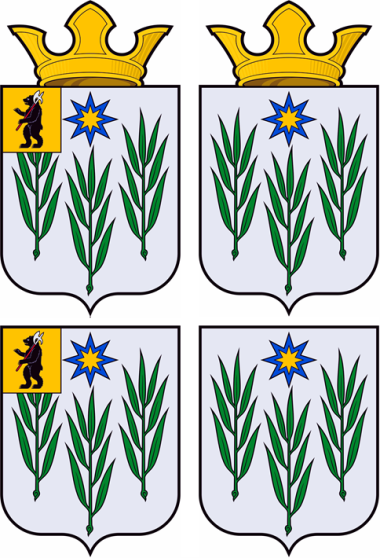 МУНИЦИПАЛЬНЫЙ СОВЕТИВНЯКОВСКОГО СЕЛЬСКОГО ПОСЕЛЕНИЯЯрославского муниципального районаЯрославской областичетвёртый созывРЕШЕНИЕот «24» декабря 2019   года                                                                                               № 27С целью приведения настоящего решения в соответствие с действующим законодательством, руководствуясь Законом Ярославской области от 21 декабря 2004 г. № 65-з «О наименованиях, границах и статусе муниципальных образований Ярославской области», Уставом Ивняковского сельского поселения, Муниципальный Совет Ивняковского сельского поселения РЕШИЛ:1. В Приложении 2 к решению Муниципального Совета Ивняковского сельского поселения Ярославского муниципального района Ярославской области внести следующие изменения:1.1. пункт 106 изложить в следующей редакции:1.2. пункт 153 изложить в следующей редакции:2. Контроль за исполнением настоящего решения возложить на заместителя Главы Ивняковского сельского поселения Ярославского муниципального района Ярославской области Буличенко А.В.3. Опубликовать  настоящее решение в газете «Ярославский агрокурьер», а также разместить на официальном сайте Администрации Ивняковского сельского поселения Ярославского муниципального района Ярославской области в сети Интернет.4. Настоящее решение вступает в силу со дня официального опубликования. О внесении изменений в решение Муниципального Совета Ивняковского сельского поселения Ярославского муниципального района Ярославской области от 25.11.2016 г. № 82 «Об утверждении Положения «Об автомобильных дорогах местного значения и осуществления дорожной  деятельности на территории Ивняковского сельского поселения Ярославского муниципального района ЯО»» 106д. Михальцево0,42,5гравийная-153п. Суринский0,42,50,1 – асфальтовая, 0,2- гравийная, 0,1 - грунтовая-Заместитель Председателя Муниципального Совета Ивняковского сельского поселения Ярославского муниципального района Ярославской областиЕ.В. ЛитницкаяГлава Ивняковского сельского поселения Ярославского муниципального района Ярославской областиИ.И. Цуренкова